Name ________________________ HOMEWORK   Dec. 13-17  Module 4 Week 4Put your initials by each night that your child practiced the following:____ Monday		     ____Tuesday   	     	     ____Thursday*Nightly Homework*1. Count numbers 1-50. 2. Practice assigned Sight Word list in red reading folder.  MONDAY-Blend onset and rime into words. Trace and practice forming the letters.Ww Ww Ww ______Jj  Jj  Jj  ______TUESDAY-Read it.  Trace it.  Write it.had    had    ____		be 	 be   ____do 	 do      ____		ten 	 ten	   ____Circle the words that begins with the /j/ sound with a blue crayon and the words that begin with the /w/ sound with a green crayon.THURSDAY-Name each picture.  Write the first letter for each word.  Read the word circle the picture.  Start Right Reader Module 4 Week 4 Words to KnowJobs!  Jobs!  Jobs!He digs big, big pits.  It is a big, big, job!  He ran ten laps.  He can do it!  Win!  Win!  Win!  If it rips, she can pin it.  She can pin it.  It fits!  She jogs with ten dogs.  Ten dogs wag!  Wag!  Wag!  Wag!    It sits on a tin pan.  He tops it with jam.  He dips it in.  He dabs dots on it.  Dots!  Dots!  Dots!  Look at the picture.Blend the onset and rime.Write the word.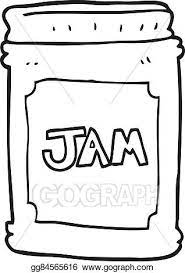 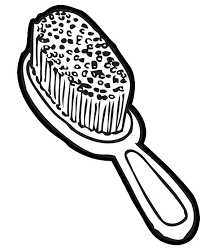 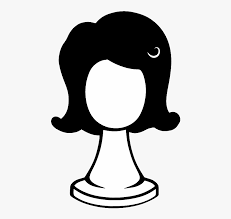   jam	  wag	   jot	 web	jig  win	   jog        wish	  jug	     wind________________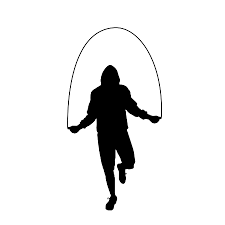 ________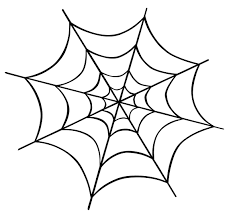 ________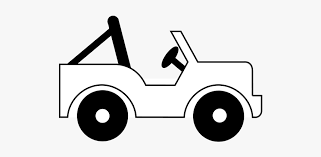 ________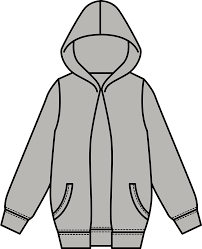 ________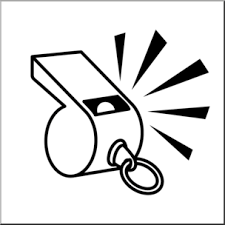 well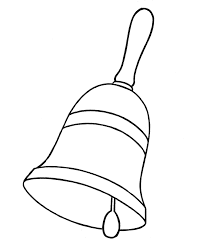 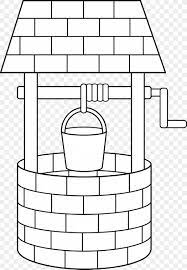 web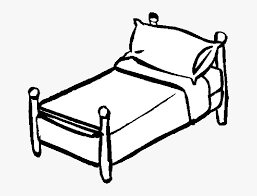 jam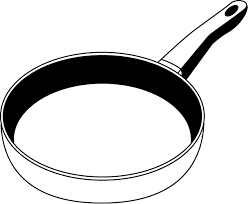 